Stundenplan ab 07.06.2021Klasse 7aKlassenlehrer  Herr Harnisch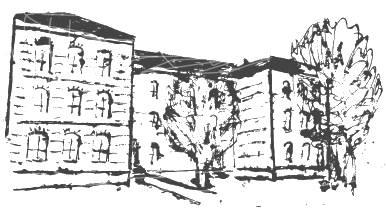                                   Geschwister-Scholl-Schule5. Staatliche RegelschuleKatharinenstrasse 150, 99817EisenachTel.: 03691 746113  Fax: 03691 746429Mail: schollschule-sek@schuleneisenach.deStundeMontagDienstagMittwochDonnerstagFreitag17:50 - 8:35Ma    EHar           13WRT alle SUSSlu              5 ChMed           6KuIfl              1728:40 – 9:25MaHar           13WRT alle SUSSlu              5DeWin          13EnHas           10EnHas           1039:45 – 10:30MaHar           13PhSlu              5MaHar           13WRT alle SUSSlu              5DeWin           18410:40 –11:25GeBan          18DeWin           18EnHas           10MaHar           13BioSie              6511:35–12.20EnHas           10Sp   14 tägigHar  A WocheDeWin           16MuIfl              17612:45-13:30Sp   14 tägigHar  A WocheGeoBla            18713:35-14:20